PoliciesUsers & GroupsHow are you adding/updating users accounts?      Who manages the user accounts?      What is the username format being used?User Settings From Email Address:      What login method will be used? (Manually maintained, LDAP, or Google Sign On?)      If using LDAP, which group cross references will need to be set up?      Passports: Who gets which one?Site AdministratorRegistered UserAdd additional passports as necessary (if using LDAP or if needing to assign different permissions)	Recommended: Core district admins – Site Administrator   /   All other editors – Registered UserWhich individuals will be editing website content? Principals Administrative AssistantsTech DirectorsLibrary/Media SpecialistsCounselorsCoachesTeachersDepartment LeadsWill any part of the Website visible only with a login?      What, if any, Groups or Group Categories are needed?      Automatically Unlock User Accounts?      District Support District Web Manager:      How/Where do editors get assistance within the District?      If a non-editor requests items be posted to the website, how do they make that request? (Email, Form, etc.)?      Style Guide
Site/Subsite Configure
How are addresses written? (provide an example) 
Abbreviations, P.O Box, etc.How will phone and fax numbers be written? (provide an example) 
Parentheses, dashes, etc.What will be the Site contact name & email? (provide an example) 
Same for all sites, or different? Specific person or generic?
Homepage Setup Name of Design Template applied to District:       Is the same Design Template applied to Schools (applied Globally)?       Design Template(s) demo URL(s):       Homepage Gallery image size: ### width x ### height	[Insert URL to resizing tool]Homepage Headlines accent image size: ### width x ### height[Insert URL to resizing tool]Background image size (If applicable): [Insert URL to resizing tool]What Homepage Apps will be used per Content Region?Template SetupShow Home in the Channel Bar?      Show Calendar in the Channel Bar?      How many global icons will be activated?      What will the global icons be named? If applicable, what footer links will be utilized? How many links, where do the links point to, will the links be the same at all sites or will they be site specific? What Social Icons will be utilized?If a school does not have their own social media link, will that icon be hidden, or will the district link be utilized?       Will you be adding a disclaimer to the footer of the website?       If utilizing a template that includes a Popular Links, I Want To, or any other area that provides additional links, what will those links be?If applicable, will school sites have their own logos and/or color schemes?       Hex Code for Primary Color:      Hex Code for Secondary Color:      What color should be used on subpages for Icons, Lightbox, Facts and Figures, or other apps that utilize an icon or color scheme?       Channel Navigation SetupChannel Structure for Site and School Sites (If Applicable)
Will Channel Homepages be turned on, off or utilized on a case-by-case basis?       If Channel Homepages are turned on, will the left-hand navigation be turned on or off?        Section Navigation SetupSection Structure for Site and School Sites (If Applicable)Required sections: District
Required sections: Subsites (Schools)
If sections contain a single page, will the left hand navigation be turned off?      Will you be creating individual sections for teachers?      
CalendarsWhich calendar set up will be used?Blackboard WCM Calendar – Events are added manually.Blackboard WCM Calendar – Events uploaded via CSV import file.Blackboard WCM Calendar – 1 Way Sync w/ Google. Events are created in Google and display on the Google and Blackboard WCM calendar.Blackboard WCM – 2 Way Sync w/ Google. Events are created in Google or within WCM and display on both the Google and Blackboard WCM calendar.Advanced Google Calendar – A calendar that can display events originating from multiple Google calendars.Google Events – Displays in an “Upcoming Events” format. Pulls events from a Google Calendar.Embedded Calendar (using the Embed Code App)Other (include details)Who will be responsible for updating calendar events?      If applicable - Will subsite/schools be updating their own calendar events?      How does a non-editor request a calendar event be posted? (Email, Form, etc.)       Calendar notification email (n/a if doing one-way Google sync) – specific person or evergreen?Will events be pushed from the district down to other calendars throughout the site?       If schools are maintaining their own calendars, will they be pushing events to the district calendar?       
Friendly Web Address MappingsWhat format will the site/subsites use for their Friendly Web Address Mapping?       Will friendly Web Address Mappings be created for other areas of your website?      What will the naming convention be? For example - lhs/yearbook, lhs-yearbook, or lhsyearbook?       
Staff DirectoryWho maintains the district staff directory?      Will the staff directory contain photos?      If applicable, will school level staff be included in the district staff directory?       If so, will a filtered view of the directory be shared to the school pages?      

Text formattingWhen can/should bold, italics, underlining be used?       When can/should text size be changed?       Will Template Editor Styles be utilized? If so, when?       Phone numbers: (555) 555-1234 			555-555-1234Email addresses: 	Mary Smith 			Mary Smith	 
marysmith@fake.orgHow do links behave?Link to a page within same site/subsite: Opens in new or same window?       Link to a page from school to district: Opens in new or same window?      Link to a page from district to school: Opens in new or same window?      Link to an external site: Opens in new or same window?      Link to a document: Opens in new or same window?      Documents and ImagesWhat naming convention should be used for file and image names?       Recommended: no spaces StudentHandbook.pdf 	             Student_Handbook.pdf	 	Student-Handbook.pdfMarySmith.jpg			Smith_Mary.jpg			2021OpenHouse.jpg
Shared filesWhat documents/images should be pulled from Shared Files instead of uploaded?
On-Screen AlertsWhat will On Screen Alerts be utilized for?      Will there be any limits on length, duration, or any other requirements?       If applicable, will subsites be allowed to create their own On Screen Alerts?        
App OptionsWill “Show the App Name on my Page” be activated for all or some apps?      For apps that contain multiple records, will you display all or limit how many show at a time?       	We recommend setting consistent number for homepage apps
DNS InformationWhere is the DNS hosted at?      When DNS changes need made, who is in charge of making those changes?      Will subsites be using their own subdomains? Ex – lhs.wilsonsd.org      District App RecommendationsUse this area to decide what apps are recommended to use in certain scenarios.Information on Specific IndividualsProfile of an individual which includes a photo and biography: About TeacherShort list of a group of people with photos: Announcements, Lightbox, About TeacherIs there specific dimensions recommended for uploaded photos?Longer list of people: Content, Staff Directory, MinibaseAt what point should the Staff Directory app search be hidden? Under 5 records, 10 records, etc.(A support request can be submitted to hide the search area of the Staff Directory App)Staff Directory App should not be put in a narrow column or sidebar.Links: Content, Site Shortcuts, IconsFiles: File Library, Content, Document Viewer, Google FolderRecommend transferring most content directly into a text-based app for accessibility and mobile responsivenessBrief reminders no longer than a few sentences: Announcements, Important Announcement, ContentLonger reminders or news: Headlines, ContentMix of links and PDFs with Accent Images: HeadlinesMix of links and PDFs without Accent Images: Content, Site Shortcuts1-2 paragraphs of text: Content3+ paragraphs of text: Content, Content Accordion, Lightbox, Tabbed Content, Tabbed WidgetImages: Text wrapping: ContentStand-alone: FigureSlide show: MMGSite NameMenu NameFriendly URLNittanyville School DistrictNittanyville SDdistrictLionette Elementary SchoolLionette ElementarylesDistrictOur DistrictDepartmentsFor FamiliesCommunityCalendarElementaryOur SchoolMiddleOur SchoolHighOur SchoolAcademicsFor FamiliesCalendarHomeOur DistrictDepartmentsFor FamiliesCommunityCalendarHomeMission/VisionFood & NutritionCalendarHomeHistoryTransportationCalendarHomeLeadershipStudent ServicesCalendarHomeSchool BoardCalendarHomeStaff DirectoryCalendarHomeContact UsCalendarHomeOur SchoolAcademicsFor FamiliesCalendarHomeAbout UsScienceEnrollmentCalendarHomeOur PrincipalFine ArtsHealth and SafetyCalendarHomeStaff DirectoryEnglishParent ResourcesCalendarHomeBell ScheduleStudent ResourcesCalendarHomeCalendarHomeCalendarHomepageCalendarModified byDistrictUpcoming Events AppWCM – events added manuallyTracey SmithHigh SchoolUpcoming Events AppGoogle 2-way SyncJeff JonesMiddle SchoolUpcoming Events AppElementary SchoolGoogle Events App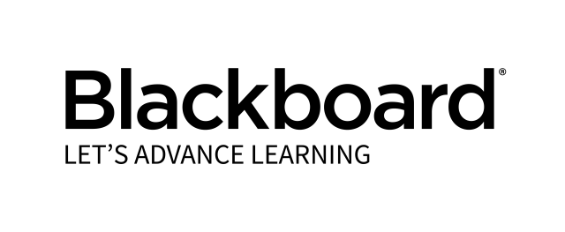 